5 «б» Задание на дистанционное обучение 8-11.12.23 Приложение Тест по ИЗО 9.12Народные промыслы и ремесла1. Из чего делают гжельскую посуду?А. глинаБ. деревоВ. бумага2. Основные узоры хохломской росписи.А. звери, птицыБ. растительные узоры, травка, ягодыВ. геометрические узоры3.Краски гжели с каким временем года можем сравнить?А. осеньБ. зимаВ. весна4. Роспись по дереву золотым, красным, чёрным цветом.А. промысел жостовоБ. промысел гжельВ. промысел хохлома 5.Основа Городецкого цветка. А. кругБ. овалВ. завиток6.Какие цвета любят использовать в работе дымковские мастера?А. красно-алый, малиновый, темно-синий, золотисто-желтый, фиолетовый, черныйБ. белый, голубой, синийВ. золотой, красный, чёрный7.Родина дымковской игрушки.А. Нижегородская область с. ХохломаБ. Кировская область с. ДымковоВ. Московская область с. Гжель8.Роспись в сине-голубых тонах.А. хохломаБ. жостовоВ. гжель9.Как называется фабрика, на которой расписывают подносы?А. Жостовский металлоподносБ. ЗАО Фабрика «Городецкая роспись»В. Фабрика "Гжель"10. В современном производстве при лужении хохломской посуды используют:А. оловоБ. сереброВ. алюминиевый порошок11. Элемент росписи дымковской игрушки.А. геометрические узорыБ. звери, птицыВ.. растительные узоры, травка, ягоды12. Из чего делали дымковскую игрушку?А. соломаБ. глинаВ. дерево 13.Из чего делают жостовские подносы? А. железоБ. деревоВ. фарфор14.Традиционные цвета городецкой росписи. А. белый, голубой, синийБ. желтый, голубой, синий, розовый, красный, зеленый.В. золотой, красный, чёрный15.Завершающий приём в городецкой росписи, который выполняется белой и чёрной красками.а) купавка;б) замалёвок;в) букет;г) оживка.16.Основной мотив декоративной росписи Жостова.а) купавка;б) букет;в) кудрина;г) венок..17.Отметь названия народных промыслов, которые известны росписью по дереву.а) Хохлома;б) Жостово;в) Городец;г) Дымково.ПредметКлассная работа Домашняя работа8.12.23 год8.12.23 год8.12.23 годФизическая культураhttps://resh.edu.ru/subject/lesson/7455/main/263075/Классная работа:
Просмотреть видео - Основная частьДомашнее задание:
Выполнить тренировочное заданиеМатематикаКл. работа стр. 180-181 прочитать, правило выучить. Номера701, 704Дом. работа номера 706, 707(а, б)РусскийКл работа: выучить план синтаксического разбора простого и сложного предложения, параграфы 47 и 44
Дз: упр. 243Ин.язык (английский)Дарья ВладимировнаРабочая тетрадь
Страница 37 упражнение 1
Страница 39-41 упражнения 1,2,3,4Юлия Анатольевна 
Классная работа:
Списать правило  (стр 56)Юлия АнатольевнаДомашнее задание:
расставить слова в правильном порядке, чтобы получилось предложение. 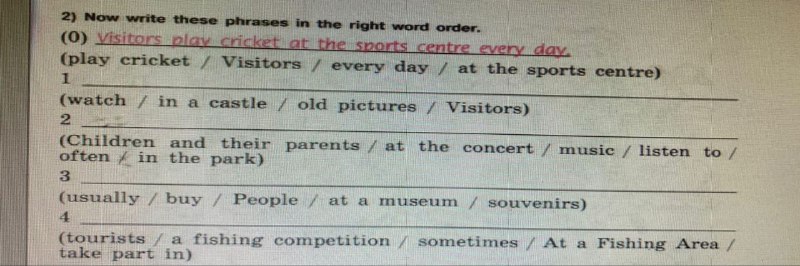 ЛитератураЧитать сказку А. Погорельского "Черная курица, или Подземные жители"9.12.23 год9.12.23 год9.12.23 годТехнология Изучить технологию приготовления бутерброда. Практическая работа. Приготовить бутерброд.Технология Изучить технологию приготовления бутерброда. Практическая работа. Приготовить бутерброд.Физическая культураhttps://resh.edu.ru/subject/lesson/7456/start/Классная работа
Просмотреть видео- основная часть.Д.з. Выполнить тренировочные задания.ИЗОhttps://youtu.be/ZEjCb45PES8подготовится к тестунарисовать образец гжельской росписи11.12.23 год11.12.23 год11.12.23 годИстория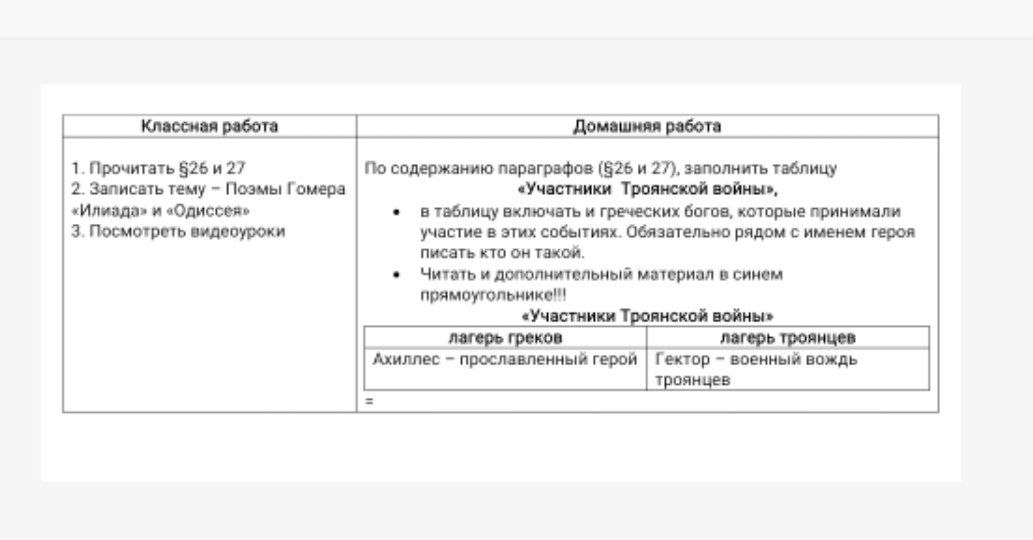 Инф./ Ин. язык Дарья ВладимировнаСтр. 56 упр. 1 перевести текст письменно в тетрадь.правило «Порядок слов в предложении» записать в тетрадь.МатематикаКл. работа : стр. 182-183 номера 705, 708
Дом. работа : номера 709, 710Географияпараграф «Уникальная планета - Земля» ответить на вопросы «проверь свои знания» 1-5РусскийРусский язык. Классная работа: изучить видеоурок по теме "Прямая речь". https://yandex.ru/video/touch/preview/2872950446959722643
Дз: п.48, упр. 248